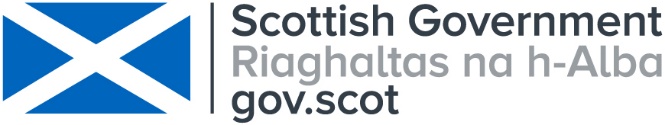 CABINET SECRETARY FOR FINANCEPublic Bodies in Civil Service Pension Schemes for Single Person Voluntary Severance  Send the completed form to your SG Sponsor TeamIf you do not have a Sponsor Team, send the completed form to your DG Office, copied to SG People Directorate /Finance Business Partner/Severance Policy TeamOnce approved by the Cabinet Secretary for Finance, complete and send the Cabinet Office summary application to Exit.schemes@mycsp.co.uk, copying in redundancyschemes@cabinetoffice.gov.uk mailbox so that they can issue the unique reference number to each scheme. This is necessary for the administration and payment of compensation payments by MyCSPBy submitting this form you are confirming that you have read and understood the associated guidance and terms of CSCS (Annex 6f of the employers guide ) and guidance to complete the form. 1. Employing Organisation 2. Terms to be applied2. Terms to be applied2. Terms to be applieda. Is the standard tariff  being applied?Yes No b. If applying a lower tariff (but no less than statutory redundancy) please describe. c. Please confirm what consideration you have given to the level of tariff and using the flexibilities available to offer lower than standard tariff.c. Please confirm what consideration you have given to the level of tariff and using the flexibilities available to offer lower than standard tariff.c. Please confirm what consideration you have given to the level of tariff and using the flexibilities available to offer lower than standard tariff.d. Where the compensation payment is insufficient to meet the cost of the actuarial reduction, there is flexibility for the employer to top up. Do you intend to offer this?Yes No e. Will any transferred in service be included in the reckonable service calculation?Yes No f. If you have answered Yes to (d) or (e), please provide the justification below.f. If you have answered Yes to (d) or (e), please provide the justification below.f. If you have answered Yes to (d) or (e), please provide the justification below.3. Estimated costs and payback period 3. Estimated costs and payback period Estimated cost of compensation payable to individual£Estimated cost of employer top up to buy out actuarial reduction (if applicable)£Total cost (not to exceed £95,000)£Payback period - the maximum payback period is 21 months. Calculated by: the package cost divided by (the current annual salary divided by 12)  Payback period - the maximum payback period is 21 months. Calculated by: the package cost divided by (the current annual salary divided by 12)  Compensation paid to individualmonthsEmployer top up used to buy out pension costsmonthsTotal Payback periodmonthsJustification if payback period is over 21 months:Justification if payback period is over 21 months:4. Individual’s Details4. Individual’s Details4. Individual’s Detailsa. Intended date of exitb. Title and description of the individual’s current role:c. Is the individual performing satisfactorily? If not, why is the exit justified under the CSCS?d. If this exit is part of a bulk scheme please indicate the relevant scheme identifiere. Annual salary of the individual (including permanent pensionable allowances)?££f. Is the individual under scheme pension age?Yes No g. If yes, how many years under?h. How many years of service?5. Please explain the reason for the proposed exit : 5. Please explain the reason for the proposed exit : 5. Please explain the reason for the proposed exit : Restructuring / downsizing  Yes No Refreshing leadership / long term workforce planning   Yes No Skills or abilities no longer required / meet requirementsYes No Other (please provide an explanation below)Yes  No Please expand, with reference to the reasoning above, why the exit scheme is justified under the Civil Service Compensation Scheme, including why you do not consider redeployment possible/sustainable.  Please expand, with reference to the reasoning above, why the exit scheme is justified under the Civil Service Compensation Scheme, including why you do not consider redeployment possible/sustainable.  Please expand, with reference to the reasoning above, why the exit scheme is justified under the Civil Service Compensation Scheme, including why you do not consider redeployment possible/sustainable.  6. Other InformationPlease provide any other information relevant to the proposed exits below, or in a separate document if you prefer:7. Declaration7. DeclarationSignedDateContact Details (email)Role / Position in organisationAccountable Officer signature if not aboveDateScottish Government People Directorate Comments:Scottish Government People Directorate Comments:Scottish Government People Directorate Comments:Name:Date:Job Title:Scottish Government Finance Business Partner Comments:Scottish Government Finance Business Partner Comments:Scottish Government Finance Business Partner Comments:Name:Date:Job Title:Scottish Government Public Spending Division (Severance Policy Team):Scottish Government Public Spending Division (Severance Policy Team):Scottish Government Public Spending Division (Severance Policy Team):Scottish Government Public Spending Division (Severance Policy Team):Scottish Government Public Spending Division (Severance Policy Team):Does the scheme comply with the Settlement and Severance chapter of the Scottish Public Finance Manual?Does the scheme comply with the Settlement and Severance chapter of the Scottish Public Finance Manual?Does the scheme comply with the Settlement and Severance chapter of the Scottish Public Finance Manual?Yes No Comments:Comments:Comments:Comments:Comments:Name:Date:Job Title:Job Title:Job Title:FOR PORTFOLIO MINISTERIAL USE (where required)FOR PORTFOLIO MINISTERIAL USE (where required)FOR PORTFOLIO MINISTERIAL USE (where required)Approved: 	Date:Date:Conditions attached to approval or reasons for refusal:Conditions attached to approval or reasons for refusal:Conditions attached to approval or reasons for refusal:Name:Name of Ministerial Private Office :Ext no:CABINET SECRETARY FOR FINANCE (required in all cases)CABINET SECRETARY FOR FINANCE (required in all cases)CABINET SECRETARY FOR FINANCE (required in all cases)Approved: 	Date:Date:Conditions attached to approval or reasons for refusal:Conditions attached to approval or reasons for refusal:Conditions attached to approval or reasons for refusal:Name:Name of Ministerial Private Office :Ext no: